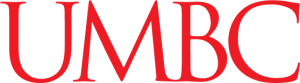 Department of Computer Science & Electrical EngineeringAPPROVAL OF PH.D. PRELIMINARY EXAMINATIONTo: Graduate Program Director _______________ Program __________From:  ___________________________ AdvisorAdvisor’s Signature: _____________________________ Date: _________________The following student has successfully passed the Preliminary Examination and may apply for the “Admission to Candidacy” for PhD.Student Name _______________________________________ Email ____________________________                                                (Last, First)Committee Member Name 1 ___________________________ Signature _________________________Committee Member Name 2 ___________________________ Signature_________________________Committee Member Name 3 ___________________________ Signature _________________________Committee Member Name 4 ___________________________ Signature _________________________Committee Member Name 5 ___________________________ Signature _________________________Committee Member Name 6 ___________________________ Signature _________________________Revised by Keara Fliggins: June 2018